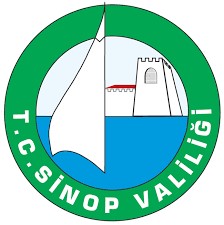 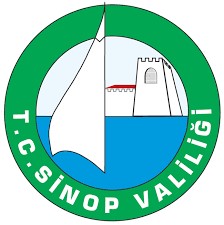 A- 	DOĞRUDAN VALİ 'YE BAĞLI BİRİMLERValilik Özel Kalem Müdürlüğüİl Basın ve Halkla İlişkiler Müdürlüğü	B−	VALİ YARDIMCISI ABDULLAH ŞAHİN’E AİT GÖREVLERCUMHURBAŞKANLIĞIAnadolu Ajansı Genel Müdürlüğü2.	ADALET BAKANLIĞISeçimle ilgili idarece yürütülecek iş ve işlemlerAdalet Bakanlığı ile ilgili diğer iş ve işlemler3.	İÇİŞLERİ BAKANLIĞIİl Jandarma Komutanlığı-İl Jandarma Disiplin Kurulu Başkanlığıİl Emniyet Müdürlüğü- İl Polis Disiplin Kurulu BaşkanlığıSahil Güvenlik 72. Bot KomutanlığıGüvenlik ve Acil Durum Merkezi (GAMER)Bilgi Edinme Kanunu Uygulamasıİl İdare Kurulu Müdürlüğüİl Disiplin Kurulu Başkanlığı3091 sayılı Yasaya göre verilecek kararlar ile iş ve işlemlerİl Afet ve Acil Durum MüdürlüğüAfet Acil Durum Yönetimi BaşkanlığıAfet Yönetim MerkeziVali Adına Nezarethanelerin Denetimiİl Sosyal Etüt ve Proje MüdürlüğüBayram, Törenler ve Protokol İşleri4.	MİLLİ EĞİTİM BAKANLIĞIİl Milli Eğitim Müdürlüğüİl Milli Eğitim Disiplin Kurulu Başkanlığı5.	SAĞLIK BAKANLIĞIİl Sağlık MüdürlüğüSağlık Bakanlığı ile ilgili diğer iş ve işlemler6.	TARIM VE ORMAN BAKANLIĞIİl Tarım ve Orman Müdürlüğüİl Mera Komisyonu Başkanlığıİl Çeltik Komisyonu BaşkanlığıTarım Kredi KooperatifiToprak Mahsulleri Ofisi Genel Müdürlüğü (TMO)Tarım ve Kırsal Destekleme Kurumu BaşkanlığıTütün ve Alkol Piyasası Düzenleme Kurumu (TAPDK)Et ve Balık Kurumu Genel MüdürlüğüTarım ve Orman Bakanlığı ile ilgili diğer iş ve işlemlerDevlet Su İşleri Samsun 7. Bölge MüdürlüğüDevlet Su İşleri 74. Şube MüdürlüğüOrman ve Su İşleri Sinop 10. Bölge MüdürlüğüKastamonu Orman Bölge MüdürlüğüSinop İşletme MüdürlüğüSinop Meteoroloji Müdürlüğü7.	AİLE, ÇALIŞMA VE SOSYAL HİZMETLER BAKANLIĞISosyal Güvenlik Kurumu İl Müdürlüğü (SGK)Çalışma ve İş Kurumu İl Müdürlüğüİl İstihdam ve Mesleki Eğitim KuruluMesleki Yeterlilik Kurumu Başkanlığı (MYK)Çalışma ve Sosyal Güvenlik Bakanlığı ile ilgili diğer iş ve işlemlerİl Sosyal Yardımlaşma ve Dayanışma Vakfı MüdürlüğüDevlet Personel BaşkanlığıAile, Çalışma ve Sosyal hizmetler İl Müdürlüğü8.	ULAŞTIRMA ve ALTYAPI BAKANLIĞIDevlet Hava Meydanları İşletmesi (DHMİ)Sinop Havalimanı Müdürlüğü9.	ÇEVRE VE ŞEHİRCİLİK BAKANLIĞIİl Çevre ve Şehircilik MüdürlüğüTapu ve Kadastro 10.Bölge MüdürlüğüSinop Tapu MüdürlüğüSinop Kadastro Müdürlüğüİller Bankası Samsun BÖLGE Müdürlüğü Toplu Konut İdaresi Başkanlığı  10.	KÜLTÜR VE TURİZM BAKANLIĞIİl Kültür ve Turizm Müdürlüğü11.	SANAYİ VE TEKNOLOJİ BAKANLIĞISanayi ve Teknoloji İl MüdürlüğüOrganize Sanayi Bölge MüdürlüğüKüçük ve Orta Ölçekli İdareleri Geliştirme ve Destekleme İdaresi Başkanlığı(KOSGEB)Türkiye Bilimsel ve Teknik Araştırma Kurumu (TUBİTAK)Türk Patent Enstitüsü (TPE)Türk Akreditasyon KurumuTürk Standartları Enstitüsü Başkanlığı (TSE)Türkiye Bilimler Akademisi (TÜBA)Şeker Kurumu12.	GENÇLİK VE SPOR BAKANLIĞIİl Gençlik Hizmetleri ve Spor MüdürlüğüYüksek Öğrenim Kredi ve Yurtlar Kurumu Genel Müdürlüğü (YURTKUR)Sinop Yurt Müdürlüğü13.	MERKEZ İLÇE MÜLKİ İDARE AMİRLİĞİ İLE İLGİLİ İŞ VE İŞLEMLER14.	HAVAALANI MÜLKİ İDARE AMİRLİĞİ15.	İL ÖZEL İDARESİ İLE İLGİLİ İŞ VE İŞLEMLER16.	MERKEZ İLÇE KÖYLERE HİZMET GÖTÜRME BİRLİĞİ BAŞKANLIĞI17.	Kendisine bağlı kurum ve kuruluşların her türlü etkinliğindeki protokol işlerini yürütmek.18.	Kendisine bağlı kurum ve kuruluşlarla ilgili dernek, vakıf ve meslek kuruluşları ile ilişkiler.19.	Kendisine bağlı kurum ve kuruluşlardan Valilik denetimine tabi olanların rutin mesai kontrolleri ile genel denetimlerini yaparak rapora bağlamak.20.	Kendisine bağlı kurum ve kuruluşların teftiş raporlarının gereklerinin takibine İlişkin iş ve işl.21.	Gerze, Ayancık, Türkeli ve Erfelek İlçelerinin iş ve işlemlerini koordine etmek.22.	Valinin vereceği diğer iş ve işlemler.C −	VALİ YARDIMCISI RECEP YÜKSEL’E AİT GÖREVLERCUMHURBAŞKANLIĞICİMER UygulamasıVakıflar Genel MüdürlüğüBasın İlan Kurumu Genel MüdürlüğüBasın Yayın ve Enformasyon Kurumu Genel MüdürlüğüDarphane ve Damga Matbaası Genel MüdürlüğüKamu Gözetimi, Muhasebe ve Denetim Standartları Kurumu Tanıtma Fonu Kurulu SekreterliğiTürkiye Yatırım Destek ve Tanıtım Ajansı BaşkanlığıMerkez Bankası BaşkanlığıKamu Bankaları (Ziraat Bankası, Halk Bankası, Vakıfbank, Eximbank, Kalkınma Bankası)Bankacılık Düzenleme ve Denetleme Kurumu (BDDK)Tasarruf Mevduatı Sigorta Fonu (TMSF)Sermaye Piyasası Kurulu (SPK)Merkezi Kayıt Kurumu (MKK)Tasarrufları Koruma Fonu BaşkanlığıAtatürk Kültür, Dil ve Tarih Yüksek KurumuKamu Görevlileri Etik KuruluTürk İşbirliği ve Koordinasyon Ajansı Başkanlığı (TİKA)Yurtdışı Türkler ve Akraba Topluluklar BaşkanlığıTürkiye Radyo ve Televizyon Kurumu Genel Müdürlüğü (TRT)Radyo Televizyon Üst Kurulu (RTÜK)Diyanet İşleri Başkanlığıİl Müftülüğü2.	YÜKSEKÖĞRETİM KURUMU BAŞKANLIĞISinop Üniversitesi Rektörlüğü ile ilgili iş ve işlemler3.	MİLLİ SAVUNMA BAKANLIĞIAskerlik Şubesi Başkanlığı4.	İÇİŞLERİ BAKANLIĞIGöç İdaresi İl Müdürlüğüİl Planlama ve Koordinasyon Müdürlüğüİl Nüfus ve Vatandaşlık MüdürlüğüMerkez İlçe Nüfus Müdürlüğüİl Yazı İşleri Müdürlüğü Etik Komisyonu BaşkanlığıGüvenlik İşleri BürosuAvrupa Birliği ve Dış İlişkiler Bürosuİdare ve Denetim MüdürlüğüHukuk İşleri Şube MüdürlüğüBilgi İşlem Şube MüdürlüğüValilik Web sitesi ile ilgili çalışmalarİdari Hizmetler Şube MüdürlüğüHükümet Konağı Bina Daire Amirliğiİl Aydınlatma Komisyonu Koordinatörlüğü112 Acil Çağrı Merkezi Müdürlüğüİl Sivil Toplumla İlişkiler Müdürlüğüİl İnsan Hakları Kurulu BaşkanlığıAçık Kapı İş ve İşlemleriEnerji Verimliliği Koordinatörlüğü5.	HAZİNE VE MALİYE BAKANLIĞIİl Defterdarlığı Gelir İdaresi Başkanlığı (GİB)Kefalet Sandığı BaşkanlığıÖzelleştirme İdaresi BaşkanlığıKamu İhale Kurumu (KİK)Devlet Malzeme Ofisi Genel Müdürlüğü (DMO)Milli Piyango İdaresi Genel6.	SANAYİ VE TEKNOLOJİ BAKANLIĞITürkiye İstatistik Kurumu (TÜİK) Kastamonu Bölge MüdürlüğüKuzey Anadolu Kalkınma Ajansı (KUZKA)Sanayi ve Teknoloji Bakanlığı ile ilgili diğer iş ve işlemler7.	ENERJİ VE TABİİ KAYNAKLAR BAKANLIĞIYeşilırmak Elektrik Dağıtım AŞ. İl MüdürlüğüTürkiye Atom Enerji Kurumu Başkanlığı (TAEK)Türkiye Elektrik İletişim A.Ş. Genel Müdürlüğü (TEİAŞ)Nükleer Santraller Projesi ile ilgili Çalışmaların KoordinatörlüğüBoru Hatları ile Petrol Taşıma A.Ş. Genel Müdürlüğü (BOTAŞ)Maden Tetkik ve Arama Genel Müdürlüğü (MTA)Enerji Piyasası Düzenleme Kurumu (EPDK)Türkiye Kömür İşletmeleri Kurumu Genel Müdürlüğü (TKİ)Türkiye Petrolleri Anonim Ortaklığı Genel Müdürlüğü8.	TİCARET BAKANLIĞIBatı Karadeniz Samsun Bölge MüdürlüğüÜrün Denetmenliği Samsun Grup BaşkanlığıTicaret Bakanlığı ile ilgili diğer iş ve işlemlerTicaret İl MüdürlüğüSinop Gümrük Müdürlüğü9.	ULAŞTIRMA ve ALTYAPI BAKANLIĞISinop PTT BaşmüdürlüğüUlaştırma Samsun Bölge Müdürlüğü	Karayolları Samsun 7.Bölge MüdürlüğüKarayolları Sinop 78.Şube ŞefliğiKıyı Emniyeti Genel MüdürlüğüSamsun Fenerler BaşteknisyenliğiSamsun Tahsilat OdasıSivil Havacılık Genel MüdürlüğüBilgi Teknolojileri ve İletişim KurumuSinop Liman BaşkanlığıDenizcilik Samsun Bölge Müdürlüğü10.	LİMAN MÜLKİ İDARE AMİRLİĞİ11.	Kendisine bağlı kurum ve kuruluşların her türlü etkinliğindeki protokol işlerini yürütmek.12.	Kendisine bağlı kurum ve kuruluşlarla ilgili dernek, vakıf ve meslek kuruluşları ile ilişkiler.13.	Kendisine bağlı kurum ve kuruluşlardan Valilik denetimine tabi olanların rutin mesai kontrolleri ile genel denetimlerini yaparak rapora bağlamak.14.	Kendisine bağlı kurum ve kuruluşların teftiş raporlarının gereklerinin takibine İlişkin iş ve işl.15.	Boyabat, Dikmen, Durağan ve Saraydüzü İlçelerinin iş ve işlemlerini koordine etmek.16.	Valinin vereceği diğer iş ve işlemler.VALİ YARDIMCILARININ İZİN-RAPOR GİBİ SEBEPLERLE GÖREVDE OLMADIKLARI ZAMANLARDA BİRBİRLERİNİN GÖREVLERİNE BAKMA DÜZENLEMESİVali Yardımcısı Recep YÜKSEL'in yerine Vali Yardımcısı Abdullah ŞAHİNVali Yardımcısı Abdullah ŞAHİN'in yerine Vali Yardımcısı Recep YÜKSEL	13/09/2021Erol KARAÖMEROĞLUSinop Valisi